es valeurs du présent de l’indicatif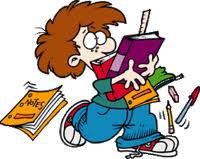 Donnez la valeur d’un temps, c’est dire pourquoi on l’emploie. On distingue :Le présent d’actualité. Il est employé pour exprimer une action qui se produit au moment où je parle.Le présent d’habitude. Il est utilisé quand une action se répète.Le présent de narration. Il est utilisé pour parler de faits passés d’une façon plus vivante.Le présent de vérité générale. Il sert à exprimer des faits qui sont vrais de tout temps.Coche dans le tableau pour indiquer la valeur du présent pour chacune des phrases.Les valeurs du présent de l’indicatifDonnez la valeur d’un temps, c’est dire pourquoi on l’emploie. On distingue :Le présent d’actualité. Il est employé pour exprimer une action qui se produit au moment où je parle.Le présent d’habitude. Il est utilisé quand une action se répète.Le présent de narration. Il est utilisé pour parler de faits passés d’une façon plus vivante.Le présent de vérité générale. Il sert à exprimer des faits qui sont vrais de tout temps.Coche dans le tableau pour indiquer la valeur du présent pour chacune des phrases.Les valeurs du présent de l’indicatifDonnez la valeur d’un temps, c’est dire pourquoi on l’emploie. On distingue :Le présent d’actualité. Il est employé pour exprimer une action qui se produit au moment où je parle.Le présent d’habitude. Il est utilisé quand une action se répète.Le présent de narration. Il est utilisé pour parler de faits passés d’une façon plus vivante.Le présent de vérité générale. Il sert à exprimer des faits qui sont vrais de tout temps.Coche dans le tableau pour indiquer la valeur du présent pour chacune des phrases.Les valeurs du présent de l’indicatifDonnez la valeur d’un temps, c’est dire pourquoi on l’emploie. On distingue :Le présent d’actualité. Il est employé pour exprimer une action qui se produit au moment où je parle.Le présent d’habitude. Il est utilisé quand une action se répète.Le présent de narration. Il est utilisé pour parler de faits passés d’une façon plus vivante.Le présent de vérité générale. Il sert à exprimer des faits qui sont vrais de tout temps.Coche dans le tableau pour indiquer la valeur du présent pour chacune des phrases.Les valeurs du présent de l’indicatifDonnez la valeur d’un temps, c’est dire pourquoi on l’emploie. On distingue :Le présent d’actualité. Il est employé pour exprimer une action qui se produit au moment où je parle.Le présent d’habitude. Il est utilisé quand une action se répète.Le présent de narration. Il est utilisé pour parler de faits passés d’une façon plus vivante.Le présent de vérité générale. Il sert à exprimer des faits qui sont vrais de tout temps.Coche dans le tableau pour indiquer la valeur du présent pour chacune des phrases.Les valeurs du présent de l’indicatifDonnez la valeur d’un temps, c’est dire pourquoi on l’emploie. On distingue :Le présent d’actualité. Il est employé pour exprimer une action qui se produit au moment où je parle.Le présent d’habitude. Il est utilisé quand une action se répète.Le présent de narration. Il est utilisé pour parler de faits passés d’une façon plus vivante.Le présent de vérité générale. Il sert à exprimer des faits qui sont vrais de tout temps.Coche dans le tableau pour indiquer la valeur du présent pour chacune des phrases.Les valeurs du présent de l’indicatifDonnez la valeur d’un temps, c’est dire pourquoi on l’emploie. On distingue :Le présent d’actualité. Il est employé pour exprimer une action qui se produit au moment où je parle.Le présent d’habitude. Il est utilisé quand une action se répète.Le présent de narration. Il est utilisé pour parler de faits passés d’une façon plus vivante.Le présent de vérité générale. Il sert à exprimer des faits qui sont vrais de tout temps.Coche dans le tableau pour indiquer la valeur du présent pour chacune des phrases.Les valeurs du présent de l’indicatifDonnez la valeur d’un temps, c’est dire pourquoi on l’emploie. On distingue :Le présent d’actualité. Il est employé pour exprimer une action qui se produit au moment où je parle.Le présent d’habitude. Il est utilisé quand une action se répète.Le présent de narration. Il est utilisé pour parler de faits passés d’une façon plus vivante.Le présent de vérité générale. Il sert à exprimer des faits qui sont vrais de tout temps.Coche dans le tableau pour indiquer la valeur du présent pour chacune des phrases.Les valeurs du présent de l’indicatifDonnez la valeur d’un temps, c’est dire pourquoi on l’emploie. On distingue :Le présent d’actualité. Il est employé pour exprimer une action qui se produit au moment où je parle.Le présent d’habitude. Il est utilisé quand une action se répète.Le présent de narration. Il est utilisé pour parler de faits passés d’une façon plus vivante.Le présent de vérité générale. Il sert à exprimer des faits qui sont vrais de tout temps.Coche dans le tableau pour indiquer la valeur du présent pour chacune des phrases.Les valeurs du présent de l’indicatifDonnez la valeur d’un temps, c’est dire pourquoi on l’emploie. On distingue :Le présent d’actualité. Il est employé pour exprimer une action qui se produit au moment où je parle.Le présent d’habitude. Il est utilisé quand une action se répète.Le présent de narration. Il est utilisé pour parler de faits passés d’une façon plus vivante.Le présent de vérité générale. Il sert à exprimer des faits qui sont vrais de tout temps.Coche dans le tableau pour indiquer la valeur du présent pour chacune des phrases.Un avion passe en ce moment dans le ciel.présent d’actualité ou d’énonciationprésent d’habitudeprésent de narrationprésent de vérité générale. Le soleil se lève à l’est et se couche à l’ouest.présent d’actualité ou d’énonciationprésent d’habitudeprésent de narrationprésent de vérité générale.Les prisonniers marchaient depuis deux heures ; soudain, l’un d’eux s’arrête et appelle le surveillant.présent d’actualité ou d’énonciationprésent d’habitudeprésent de narrationprésent de vérité générale. L’hermine est un petit mammifère carnassier dont la fourrure change de couleur en hiver. présent d’actualité ou d’énonciationprésent d’habitudeprésent de narrationprésent de vérité générale. Aujourd’hui, je range ma chambreprésent d’actualité ou d’énonciationprésent d’habitudeprésent de narrationprésent de vérité générale. Je me couche toujours de bonne heure. présent d’actualité ou d’énonciationprésent d’habitudeprésent de narrationprésent de vérité générale.Elle promène son chien chaque jour.présent d’actualité ou d’énonciationprésent d’habitudeprésent de narrationprésent de vérité générale.La neige tombe en hiver.présent d’actualité ou d’énonciationprésent d’habitudeprésent de narrationprésent de vérité générale. Les arbres perdent leurs feuilles en automne.présent d’actualité ou d’énonciationprésent d’habitudeprésent de narrationprésent de vérité générale. Ce midi, maman prépare des lentilles. présent d’actualité ou d’énonciationprésent d’habitudeprésent de narrationprésent de vérité générale. J’ai cours d’anglais tous les lundis à 8 heures.présent d’actualité ou d’énonciationprésent d’habitudeprésent de narrationprésent de vérité générale.Le soir, je m’endors toujours très tard.présent d’actualité ou d’énonciationprésent d’habitudeprésent de narrationprésent de vérité générale.Elle promène son chien chaque jour.présent d’actualité ou d’énonciationprésent d’habitudeprésent de narrationprésent de vérité générale.Aujourd’hui, mamie part à Paris chez Charline.présent d’actualité ou d’énonciationprésent d’habitudeprésent de narrationprésent de vérité générale.Un Agneau se désaltérait
Dans le courant d'une onde pure.
Un Loup survient à jeun qui cherchait aventure,
Et que la faim en ces lieux attirait.présent d’actualité ou d’énonciationprésent d’habitudeprésent de narrationprésent de vérité générale.La raison du plus fort est toujours la meilleure.présent d’actualité ou d’énonciationprésent d’habitudeprésent de narrationprésent de vérité générale. Ce soir, on mange de la pizza.présent d’actualité ou d’énonciationprésent d’habitudeprésent de narrationprésent de vérité générale. Chaque mardi, elle part nager à la piscine municipale.présent d’actualité ou d’énonciationprésent d’habitudeprésent de narrationprésent de vérité générale. Tout à l’heure, papa part à Grenoble avec Lucie.présent d’actualité ou d’énonciationprésent d’habitudeprésent de narrationprésent de vérité générale. Qui se ressemble s’assemble.présent d’actualité ou d’énonciationprésent d’habitudeprésent de narrationprésent de vérité générale.Un « tiens » vaut mieux que deux « tu l’auras ».présent d’actualité ou d’énonciationprésent d’habitudeprésent de narrationprésent de vérité générale. Après chaque repas, je me lave les dents.présent d’actualité ou d’énonciationprésent d’habitudeprésent de narrationprésent de vérité générale.Maintenant, j’écoute une chanson avec mon MP3.présent d’actualité ou d’énonciationprésent d’habitudeprésent de narrationprésent de vérité générale..Qui vole un œuf vole un boeufprésent d’actualité ou d’énonciationprésent d’habitudeprésent de narrationprésent de vérité générale. Paulette prenait son bain tranquillement quand, tout à coup, une araignée tombe dans l’eau et s’accroche à ses orteils.présent d’actualité ou d’énonciationprésent d’habitudeprésent de narrationprésent de vérité générale. Depuis toujours, elle aime le contact avec les animaux.présent d’actualité ou d’énonciationprésent d’habitudeprésent de narrationprésent de vérité générale.Ce matin, Marie fait un gâteau au chocolat. présent d’actualité ou d’énonciationprésent d’habitudeprésent de narrationprésent de vérité générale. Aujourd’hui, mamie part à Paris chez Charline.présent d’actualité ou d’énonciationprésent d’habitudeprésent de narrationprésent de vérité générale. Nous finissons toujours nos devoirs avant de jouer.présent d’actualité ou d’énonciationprésent d’habitudeprésent de narrationprésent de vérité générale.La neige tient mieux en altitude qu’en plaine.présent d’actualité ou d’énonciationprésent d’habitudeprésent de narrationprésent de vérité générale.Que regardes-tu dans e magazine ?.présent d’actualité ou d’énonciationprésent d’habitudeprésent de narrationprésent de vérité générale..Deux et deux font quatreprésent d’actualité ou d’énonciationprésent d’habitudeprésent de narrationprésent de vérité générale.Marie et Simon débarrassent la table tous les soirs.présent d’actualité ou d’énonciationprésent d’habitudeprésent de narrationprésent de vérité générale.présent d’actualité ou d’énonciationprésent d’habitudeprésent de narrationprésent de vérité générale.présent d’actualité ou d’énonciationprésent d’habitudeprésent de narrationprésent de vérité générale.présent d’actualité ou d’énonciationprésent d’habitudeprésent de narrationprésent de vérité générale. On ne fait pas d’omelette sans casser d’œufs.présent d’actualité ou d’énonciationprésent d’habitudeprésent de narrationprésent de vérité générale.présent d’actualité ou d’énonciationprésent d’habitudeprésent de narrationprésent de vérité générale.présent d’actualité ou d’énonciationprésent d’habitudeprésent de narrationprésent de vérité générale.présent d’actualité ou d’énonciationprésent d’habitudeprésent de narrationprésent de vérité générale. En ce moment, tu écris à l’ordinateur.présent d’actualité ou d’énonciationprésent d’habitudeprésent de narrationprésent de vérité générale.présent d’actualité ou d’énonciationprésent d’habitudeprésent de narrationprésent de vérité générale.présent d’actualité ou d’énonciationprésent d’habitudeprésent de narrationprésent de vérité générale.présent d’actualité ou d’énonciationprésent d’habitudeprésent de narrationprésent de vérité générale. Maintenant, je prends ma douche. Maintenant, je prends ma douche. Maintenant, je prends ma douche.présent d’actualité ou d’énonciationprésent d’habitudeprésent de narrationprésent de vérité générale. Papa passe la tondeuse chaque printemps. Papa passe la tondeuse chaque printemps. Papa passe la tondeuse chaque printemps.présent d’actualité ou d’énonciationprésent d’habitudeprésent de narrationprésent de vérité générale. Ce matin, je mange du pain de mie.  Ce matin, je mange du pain de mie.  Ce matin, je mange du pain de mie. présent d’actualité ou d’énonciationprésent d’habitudeprésent de narrationprésent de vérité générale.Le pain de mie est plus sucré que le pain normal. présent d’actualité ou d’énonciationprésent d’habitudeprésent de narrationprésent de vérité générale.Le jeune homme se dépêchait. Tout à coup, le voilà qui trébuche et qui manque de tomber. présent d’actualité ou d’énonciationprésent d’habitudeprésent de narrationprésent de vérité générale. Tous les midis, je mange chez ma nounou.présent d’actualité ou d’énonciationprésent d’habitudeprésent de narrationprésent de vérité générale. Aujourd’hui, les enfants rentrent à midi.présent d’actualité ou d’énonciationprésent d’habitudeprésent de narrationprésent de vérité générale. Chaque année, je vais en vacances dans la Somme.présent d’actualité ou d’énonciationprésent d’habitudeprésent de narrationprésent de vérité générale. Je ne mange jamais de soupe.présent d’actualité ou d’énonciationprésent d’habitudeprésent de narrationprésent de vérité générale. Il roulait vers Grenoble. Tout à coup un orage éclate.présent d’actualité ou d’énonciationprésent d’habitudeprésent de narrationprésent de vérité générale. Tous les dimanches, Lucie repart à Grenoble.présent d’actualité ou d’énonciationprésent d’habitudeprésent de narrationprésent de vérité générale. Cet après midi, maman cueille des mûres pour faire de la confiture.présent d’actualité ou d’énonciationprésent d’habitudeprésent de narrationprésent de vérité générale. A midi, le soleil est au zénith.présent d’actualité ou d’énonciationprésent d’habitudeprésent de narrationprésent de vérité générale.En ce moment, je lis un super livre.présent d’actualité ou d’énonciationprésent d’habitudeprésent de narrationprésent de vérité générale. Chaque hiver, je fais du ski à Termignon. présent d’actualité ou d’énonciationprésent d’habitudeprésent de narrationprésent de vérité générale. Aujourd’hui, c’est moi qui donne le foin à la jument.présent d’actualité ou d’énonciationprésent d’habitudeprésent de narrationprésent de vérité générale. Après le cours, les enfants donnent du foin aux  poneys.présent d’actualité ou d’énonciationprésent d’habitudeprésent de narrationprésent de vérité générale. Tous les soirs, je dors dans ma chambre.présent d’actualité ou d’énonciationprésent d’habitudeprésent de narrationprésent de vérité générale. Depuis longtemps, Lucie aime monter à cheval.présent d’actualité ou d’énonciationprésent d’habitudeprésent de narrationprésent de vérité générale. Je fais les courses au casino chaque mercredi.présent d’actualité ou d’énonciationprésent d’habitudeprésent de narrationprésent de vérité générale.Cet après midi, je fais du sport au gymnase.présent d’actualité ou d’énonciationprésent d’habitudeprésent de narrationprésent de vérité générale. Je vais à la piscine cet après-midi.présent d’actualité ou d’énonciationprésent d’habitudeprésent de narrationprésent de vérité générale. La boulangerie ferme tous les jeudis.présent d’actualité ou d’énonciationprésent d’habitudeprésent de narrationprésent de vérité générale. Le pain est fait à base de farineprésent d’actualité ou d’énonciationprésent d’habitudeprésent de narrationprésent de vérité générale.  Pierre sort son chien matin et soir.. présent d’actualité ou d’énonciationprésent d’habitudeprésent de narrationprésent de vérité générale. En ce moment, mamie prépare le café.présent d’actualité ou d’énonciationprésent d’habitudeprésent de narrationprésent de vérité générale. A Chepy, toutes les heures, la cloche de l’église sonne.présent d’actualité ou d’énonciationprésent d’habitudeprésent de narrationprésent de vérité générale. Paul ramasse ses pommes de terre aujourd’hui.présent d’actualité ou d’énonciationprésent d’habitudeprésent de narrationprésent de vérité générale. Augustin regarde la télé cet après midi. présent d’actualité ou d’énonciationprésent d’habitudeprésent de narrationprésent de vérité générale.Je reçois cette revue tous les mois.présent d’actualité ou d’énonciationprésent d’habitudeprésent de narrationprésent de vérité générale. ça fait trois heures que je t’attends.présent d’actualité ou d’énonciationprésent d’habitudeprésent de narrationprésent de vérité générale. Un cirque s’était installé sur la place. Les clowns chantent et dansent devant les enfants émerveillés.présent d’actualité ou d’énonciationprésent d’habitudeprésent de narrationprésent de vérité générale. Tous les lundis, Patricia prépare du riz.présent d’actualité ou d’énonciationprésent d’habitudeprésent de narrationprésent de vérité générale. Papi arrose son jardin ce matin.présent d’actualité ou d’énonciationprésent d’habitudeprésent de narrationprésent de vérité générale. Je me couche toujours à 20 heures.présent d’actualité ou d’énonciationprésent d’habitudeprésent de narrationprésent de vérité générale. L’été, nous faisons des randonnées dans la montagne.présent d’actualité ou d’énonciationprésent d’habitudeprésent de narrationprésent de vérité générale.Le Mont Blanc culmine à 4810 mètres.présent d’actualité ou d’énonciationprésent d’habitudeprésent de narrationprésent de vérité générale.Je ne vois pas ce que tu me montres.présent d’actualité ou d’énonciationprésent d’habitudeprésent de narrationprésent de vérité générale.Rien ne sert de courir, il faut partir à point.présent d’actualité ou d’énonciationprésent d’habitudeprésent de narrationprésent de vérité générale.Depuis qu’il est petit, il ne parle que de tracteurs.présent d’actualité ou d’énonciationprésent d’habitudeprésent de narrationprésent de vérité générale.Elle téléphone tous les mardis à sa mère.présent d’actualité ou d’énonciationprésent d’habitudeprésent de narrationprésent de vérité générale.Je ne trouvai point Mme de Warens ; elle venait de sortir. Je cours pour la suivre : je la vois, je l'atteins, je lui parleprésent d’actualité ou d’énonciationprésent d’habitudeprésent de narrationprésent de vérité générale.En ce moment, je fais le travail avec maman.présent d’actualité ou d’énonciationprésent d’habitudeprésent de narrationprésent de vérité générale.Maintenant, je regarde un livre.présent d’actualité ou d’énonciationprésent d’habitudeprésent de narrationprésent de vérité générale.La vérité est comme le soleil. Elle fait tout voir et ne se laisse pas regarder. »présent d’actualité ou d’énonciationprésent d’habitudeprésent de narrationprésent de vérité générale.